	В соответствии со ст. 17.1 Федерального закона  от  06.10.2003 № 131-ФЗ «Об общих принципах организации местного самоуправления в Российской Федерации», п. 7 постановления Правительства Российской Федерации от 03.04.2020 N 438 "Об особенностях осуществления в 2020 году государственного контроля (надзора), муниципального контроля и о внесении изменения в пункт 7 Правил подготовки органами государственного контроля (надзора) и органами муниципального контроля ежегодных планов проведения плановых проверок юридических лиц и индивидуальных предпринимателей", Уставом муниципального образования Соль-Илецкий городской округ, постановляю:1. Отменить постановление администрации муниципального образования Соль-Илецкий городской округ от 24.12.2019  № 2667-п «Об утверждении  плана проведения плановых проверок в отношении физических лиц на 2020 год в сфере муниципального контроля».2. Контроль  за  исполнением настоящего постановления возложить на первого заместителя главы администрации - заместителя  главы администрации  городского  округа  по строительству, транспорту, благоустройству  и  ЖКХ  Хафизова А.Р.           3. Постановление вступает в силу после его официального опубликования (обнародования).Глава муниципального образованияСоль-Илецкий городской округ	                   		                    А.А. КузьминРазослано: в  прокуратуру Соль-Илецкого района, организационный отдел, отдел муниципального контроля, юридический отдел. 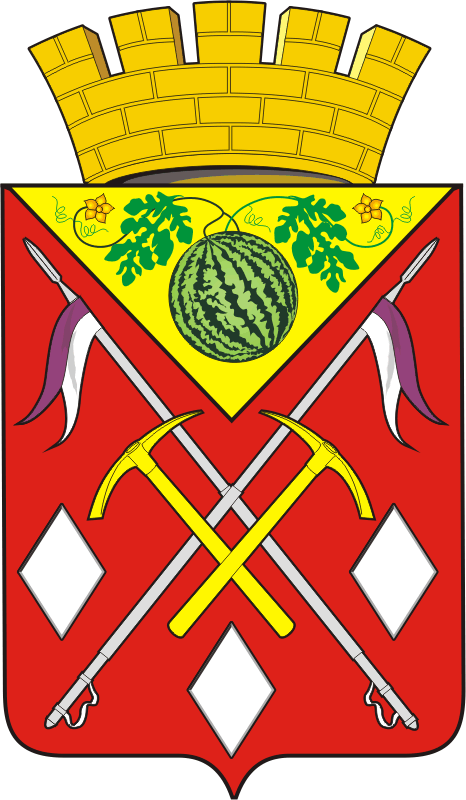          АДМИНИСТРАЦИЯ       МУНИЦИПАЛЬНОГО            ОБРАЗОВАНИЯ          СОЛЬ-ИЛЕЦКИЙ       ГОРОДСКОЙ ОКРУГОРЕНБУРГСКОЙ ОБЛАСТИ         ПОСТАНОВЛЕНИЕ       28.05.2020  № 1354-п   Об отмене постановления администрации муниципального образования Соль-Илецкий городской округ от 24.12.2019          № 2667-п «Об  утверждении плана проведения плановых проверок в отношении физических лиц на 2020 год в сфере муниципального контроля»